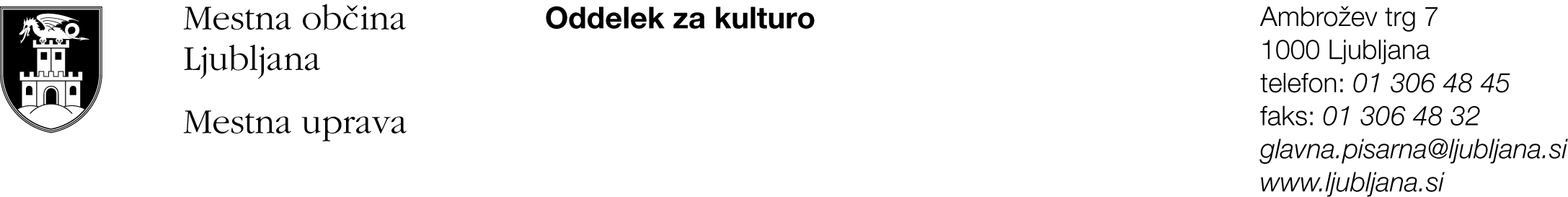 IZJAVA O IZPOLNJEVANJU POGOJEV za JAVNO ZBIRANJE VLOG ZA ODDAJO PROSTOROV V UPORABO ZA KULTURNE DEJAVNOSTI  IN DEJAVNOSTI S PODROČJA MLADINSKEGA SEKTORJAIzjavljamo:da izpolnjujem/o pogoje za kandidiranje na javnem zbiranju vlog;da soglašam/o z odpovednimi roki in vsemi ostalimi določili, ki so navedeni v osnutku pogodbe, ki je del razpisne dokumentacije;da nisem/nismo lastnik prostorov, v katerih lahko izvajam/o svojo dejavnost.Kraj in datum: Odgovorna oseba: 	Žig in podpis odgovorne osebe: